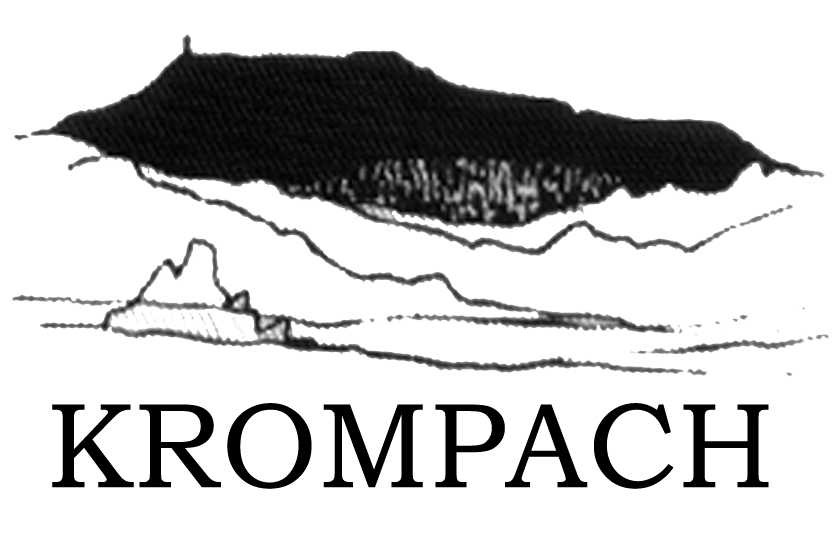 	Přihláška k registraci místního poplatku z pobytu	Přihláška k registraci místního poplatku z pobytuJméno a příjmení fyzické osoby:Jméno a příjmení fyzické osoby:Obchodní jméno ubytovatele:Obchodní jméno ubytovatele:Rodné číslo nebo IČ:TelefonE-mailSídlo provozovatele ubytovacího zařízení:Sídlo provozovatele ubytovacího zařízení:Adresa ubytovacího zařízení:Adresa ubytovacího zařízení:Číslo účtu a peněžní ústav, u kterého je účet veden:Číslo účtu a peněžní ústav, u kterého je účet veden:Počet lůžek poskytovaných k ubytování za úplatu:Počet lůžek poskytovaných k ubytování za úplatu:Datum zahájení ubytovacích služeb:Datum zahájení ubytovacích služeb:Vypočtený poplatek poukažte na účet, č.ú. 903996339/0800, ČS a.s., nebo přímo na obecním úřadě do 15 dnů po uplynutí pololetí. Platby za místní poplatek z pobytu musí být označeny buď přiděleným variabilním symbolem správcem poplatku nebo variabilních symbolem 1342.Vypočtený poplatek poukažte na účet, č.ú. 903996339/0800, ČS a.s., nebo přímo na obecním úřadě do 15 dnů po uplynutí pololetí. Platby za místní poplatek z pobytu musí být označeny buď přiděleným variabilním symbolem správcem poplatku nebo variabilních symbolem 1342.Krompach dne:………………………………podpis